СодержаниеГлоссарийНазначение документаНастоящая инструкция разработана в рамках проекта автоматизации закупочной деятельности Международного финансового центра «Астана» (Astana International Financial Centre) на базе SAP ARIBA SOURCING. В инструкции приведено описание действий пользователей SAP ARIBA SOURCING по оповещению поставщиков о регистрации в Ariba Sourcing, по действиям поставщика в Ariba Sourcing при получении уведомления из системы SAP Ariba впервые, а также по действиям поставщика, если он ранее уже был зарегистрирован в системе. Оповещение Поставщиков о регистрации в Ariba SourcingПеред созданием/опубликованием закупочной процедуры необходимо оповестить Поставщиков о том, что они зарегистрированы в системе Ariba Sourcing.Для оповещения поставщиков о регистрации в Ariba Sourcing необходимо выполнить следующие действия:Зайти в систему Ariba Sourcing.На главной странице нажать кнопку «Создание» и выбрать пункт меню «Проект закупок».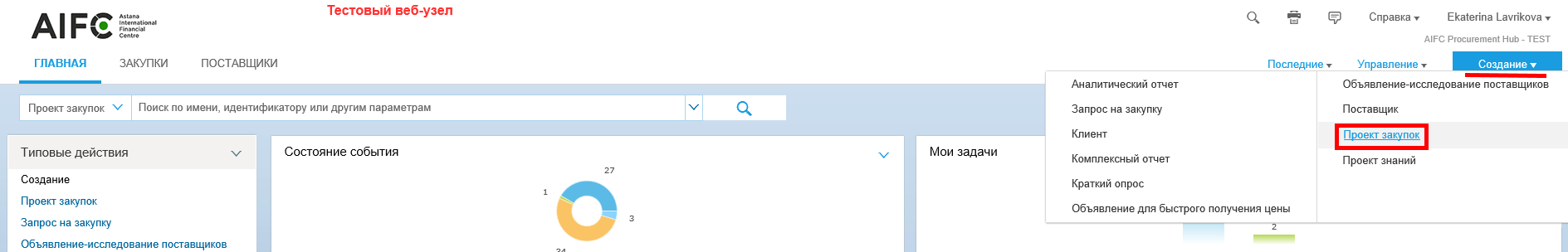 Заполнить обязательные поля. В наименовании процедуры «Добро пожаловать в SAP Ariba Sourcing AIFC!».Проект: Быстрый проект.Тип события: запрос информации.Пробный проект: Нет.Укажите «Товар или услугу», для которой требуется организовать закупочную процедуру.В списке шаблонов выберите «Запрос информации».Нажмите кнопку «Создать».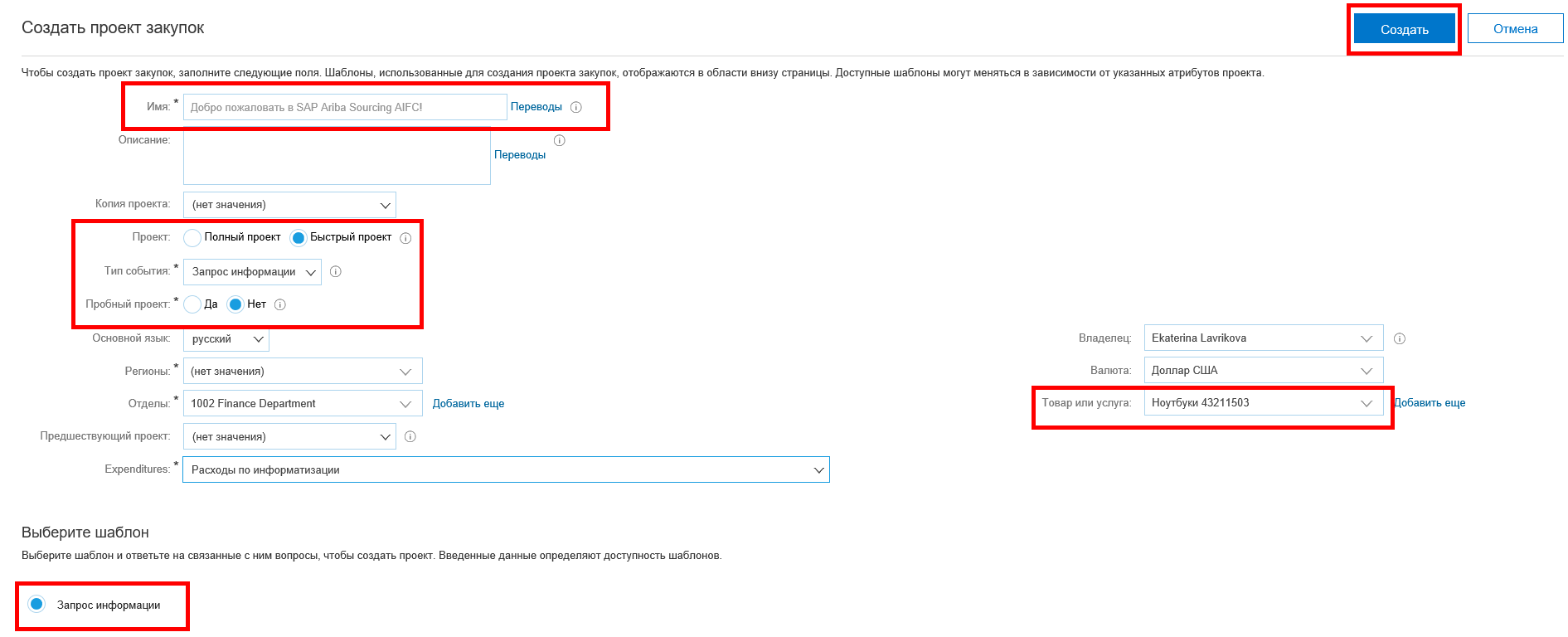 Установите срок завершения на странице «Правила» поле «Крайний срок».Добавьте Поставщиков-участников на странице «Поставщики».На странице «Сводные данные» нажмите кнопку «Отправить».Поставщик впервые получает уведомление от системы SAP AribaВ этом случае требуется нажать на активную ссылку «Щелкните здесь» в уведомлении и выполнить следующие действия:Нажать на кнопку «Регистрация». 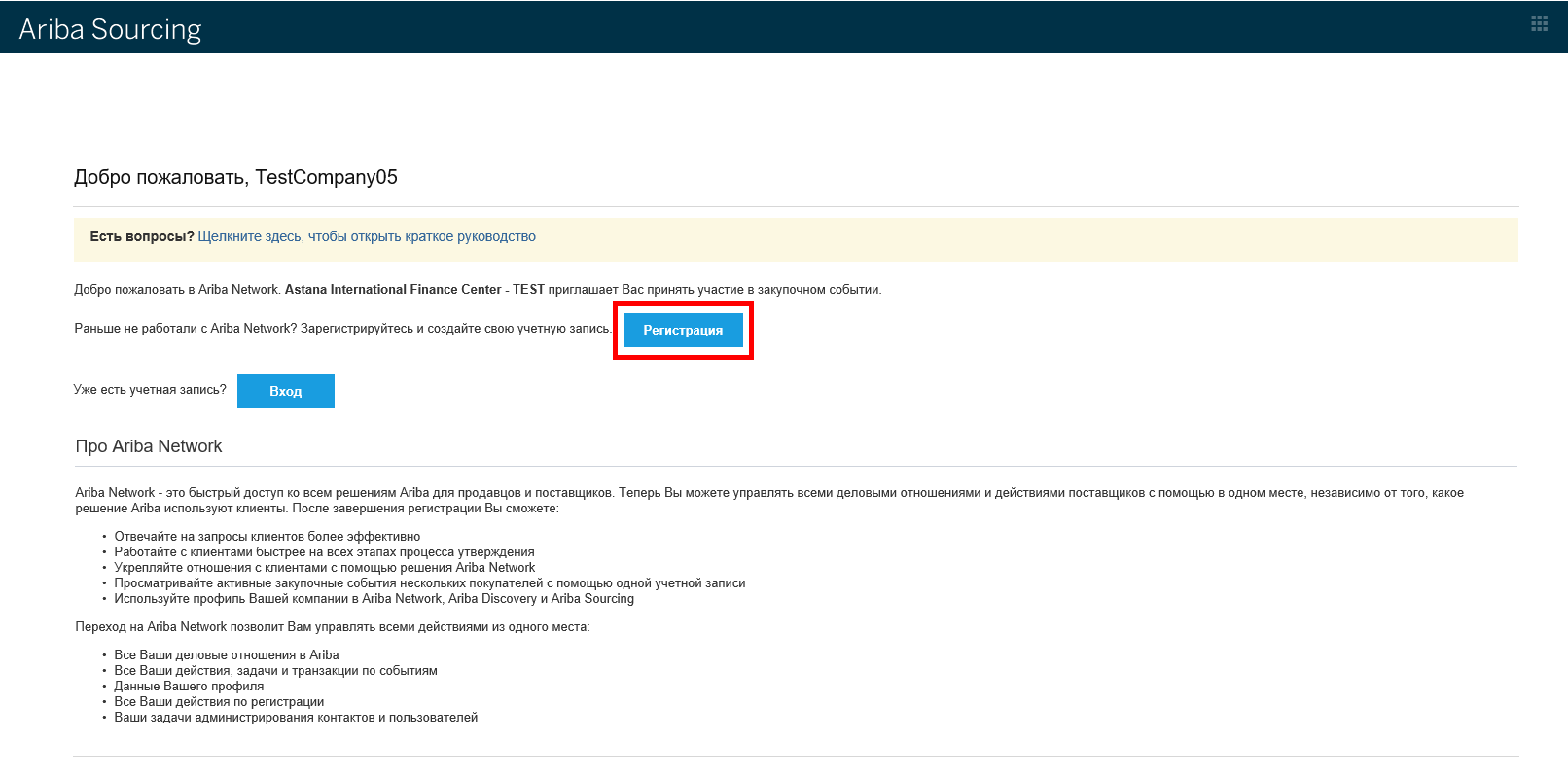 Заполнить или скорректировать информацию для полей обязательных к заполнению (*) в области данных «Сведения о компании» и «Данные учетной записи пользователя». Ознакомиться с условиями использования и Заявление о конфиденциальности SAP Ariba и нажать «Создать учетную запись и продолжить». 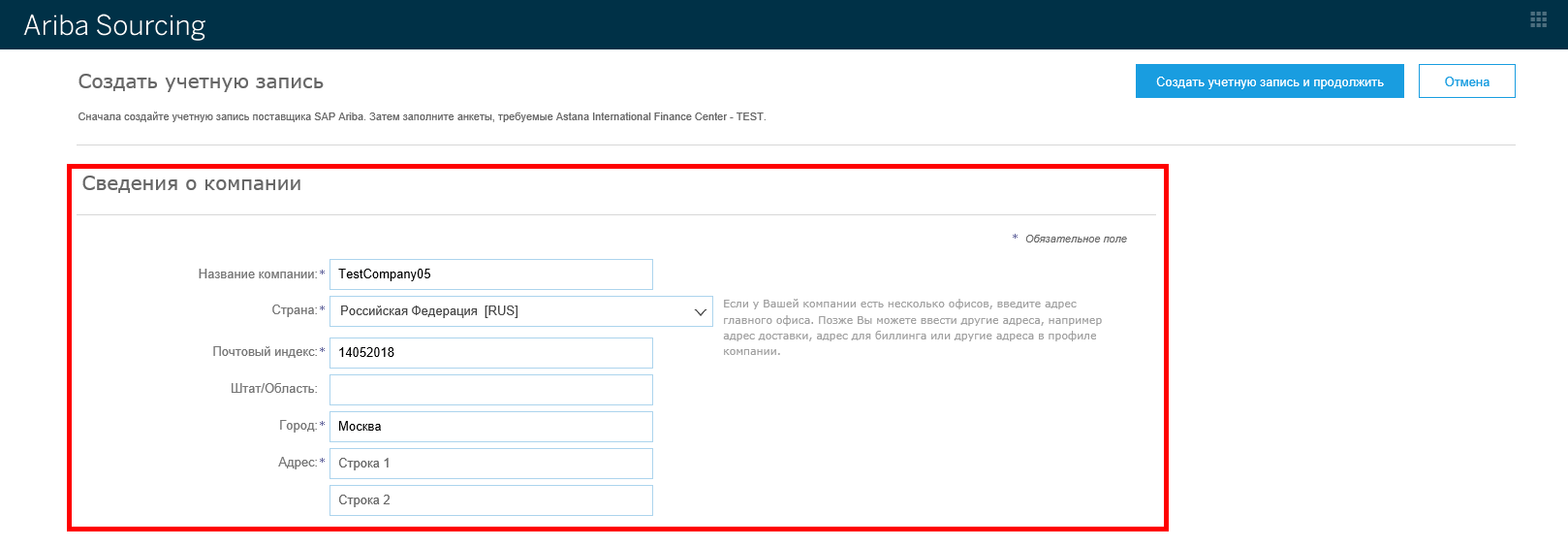 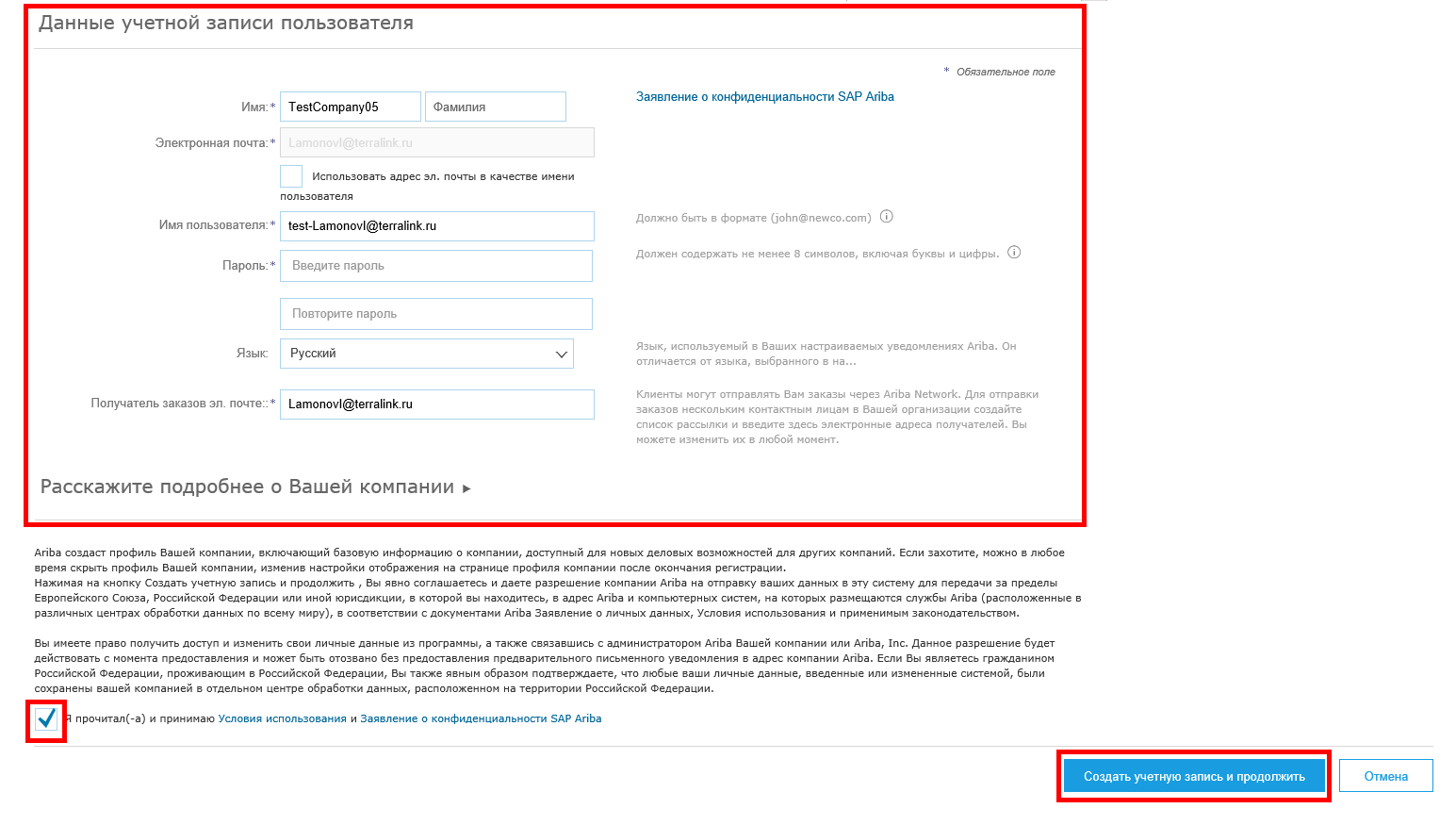 Ввести имя пользователя и пароль и нажать «Вход». 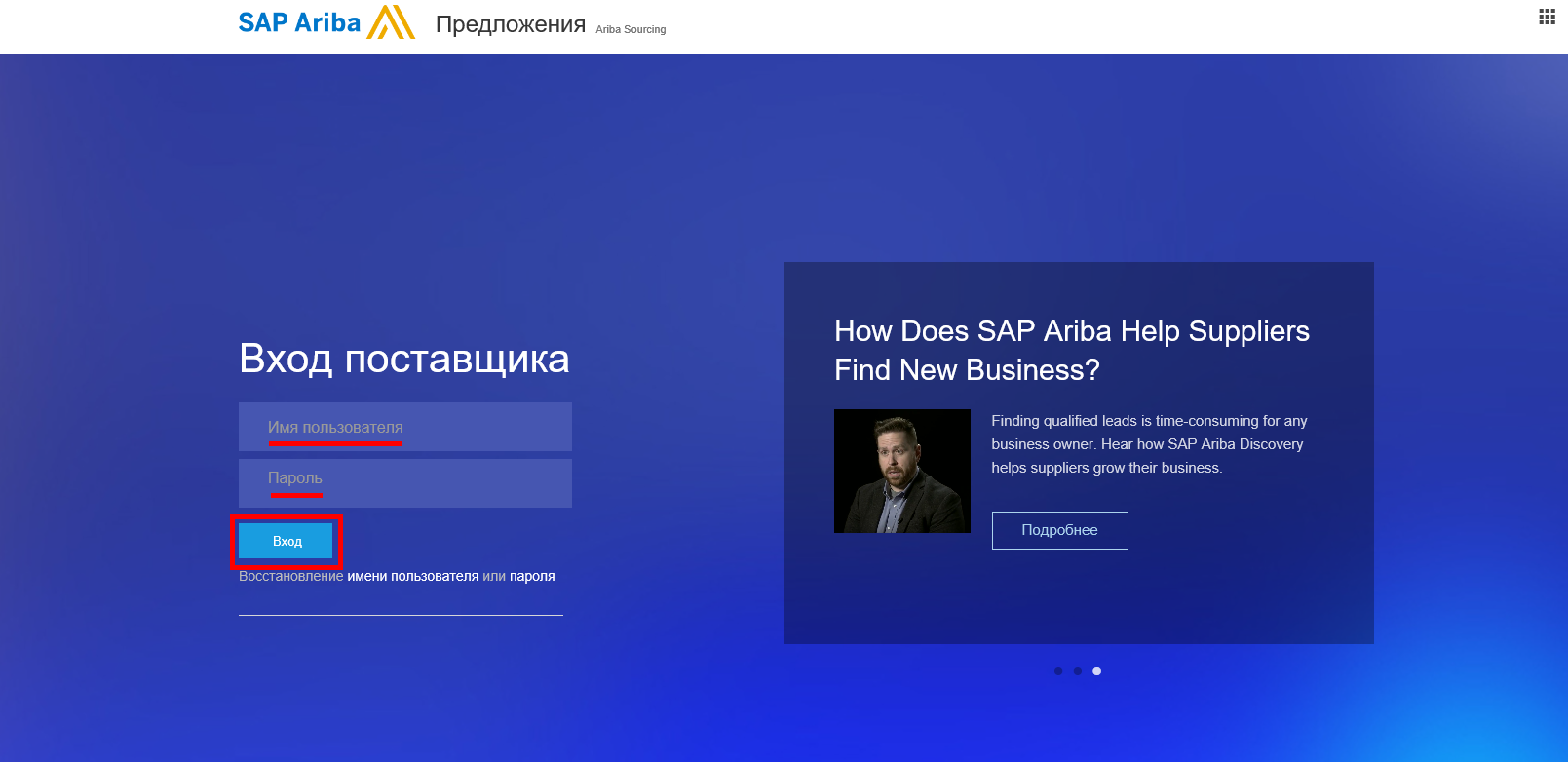 На главной странице перейти к разделу «События», раскрыть строку «Состояние: Открыто», нажать на активную ссылку события. 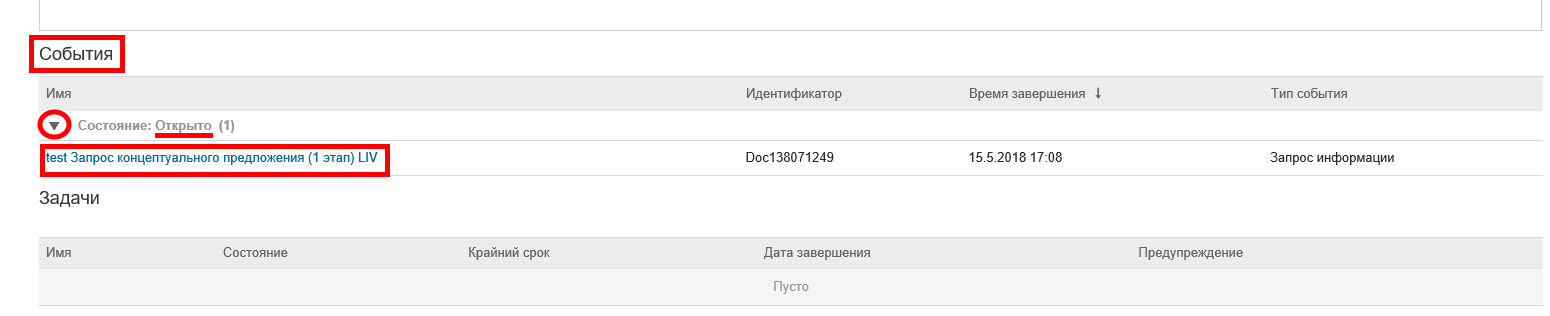 Для участия в событии нажать на «Просмотреть обязательные условия».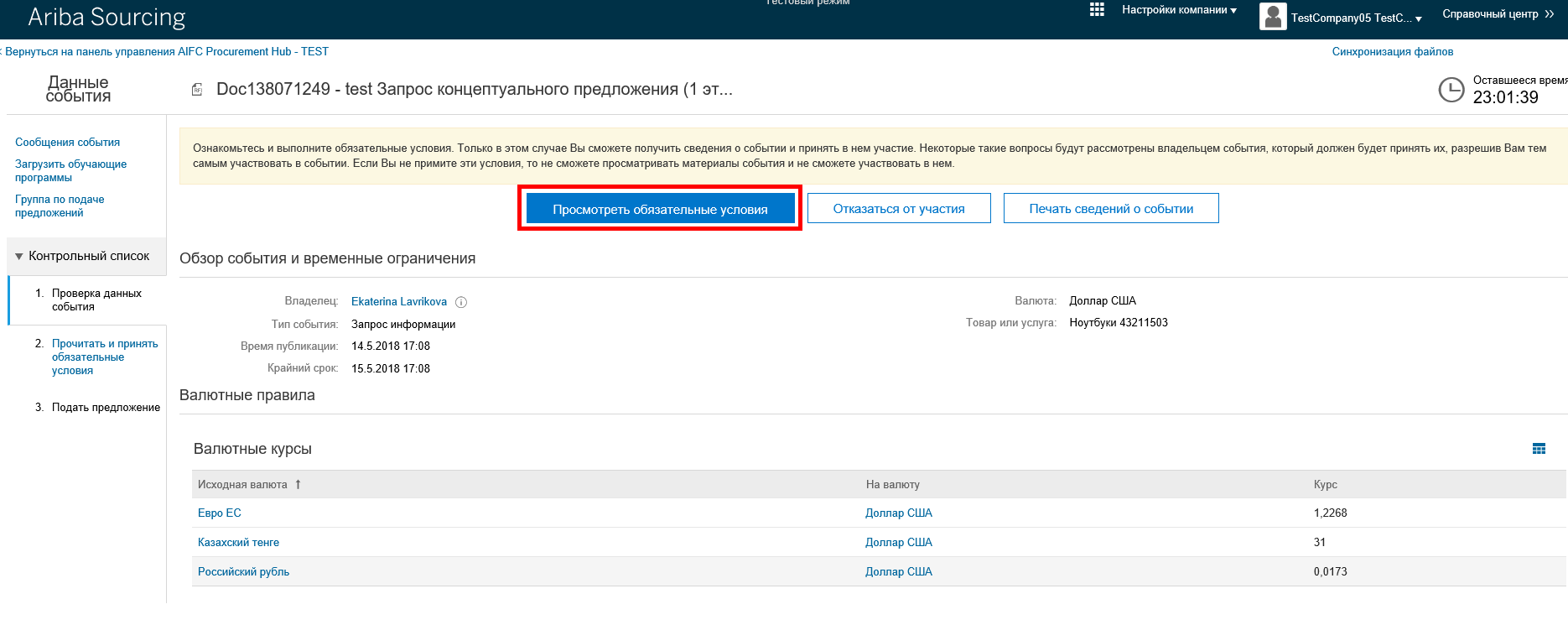 Прочитать и принять обязательные условия, нажать «ОК» - «ОК». 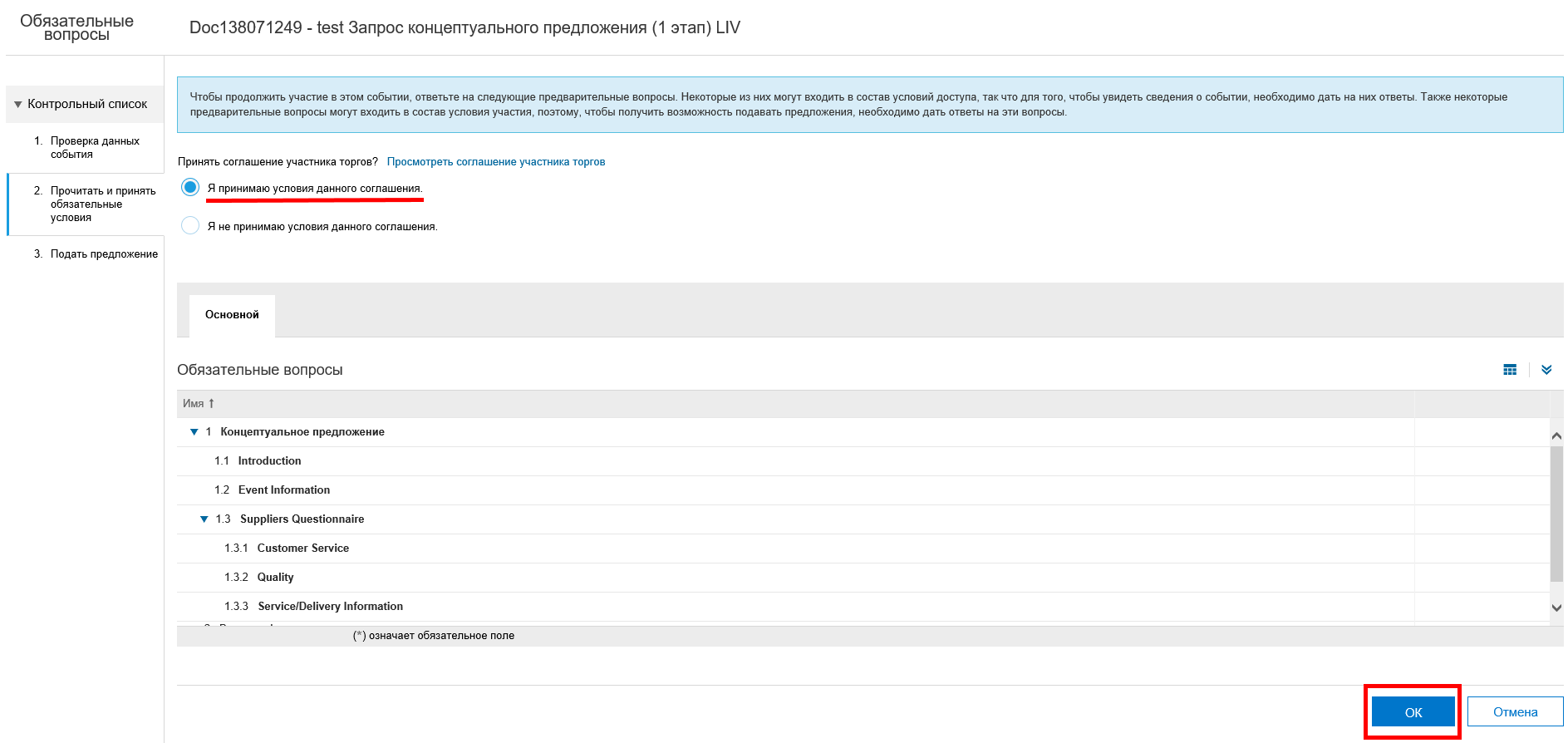 В разделе «Подать предложение» заполнить необходимую информацию, нажать на «Предложить» - «ОК». 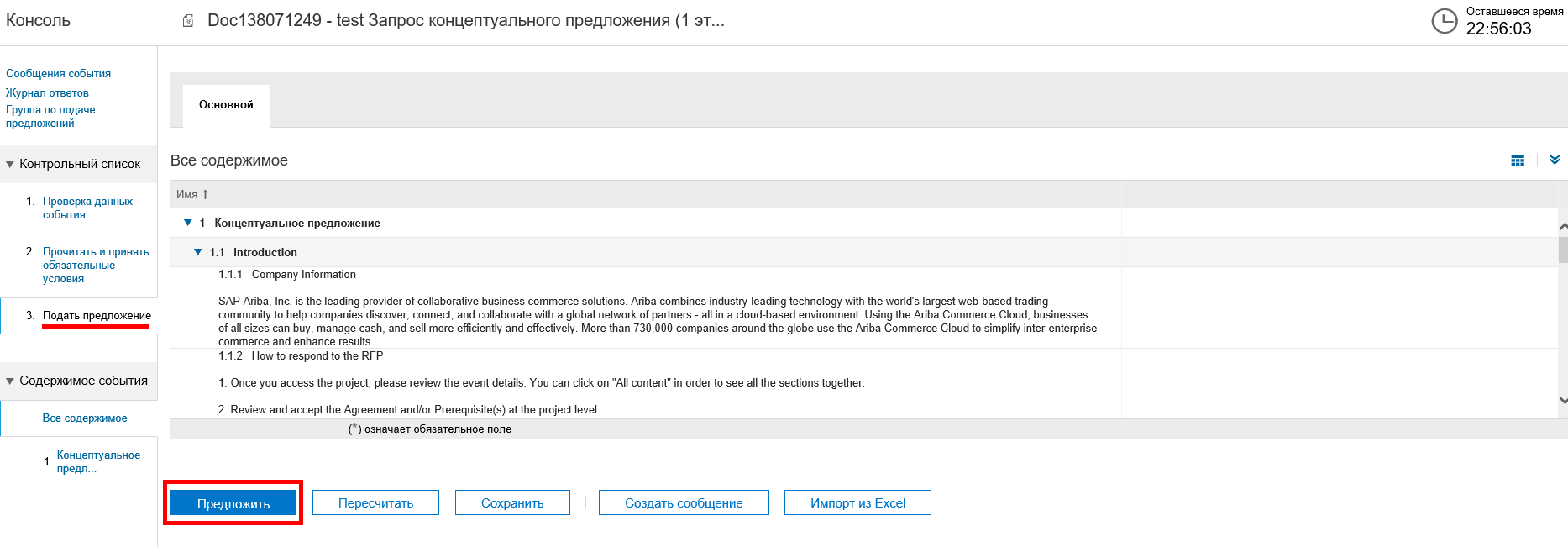 Поставщик ранее регистрировался в системе SAP AribaДля подтверждения участия в событиях/процедурах компании необходимо нажать на активную ссылку «Щелкните здесь» в уведомлении и выполнить следующие действия:На странице регистрации/входа ввести логин и пароль от учетной записи Ariba Network и нажмите кнопку «Вход».На главной странице перейти к разделу «События», раскрыть строку «Состояние: Открыто», нажать на активную ссылку соответствующего события.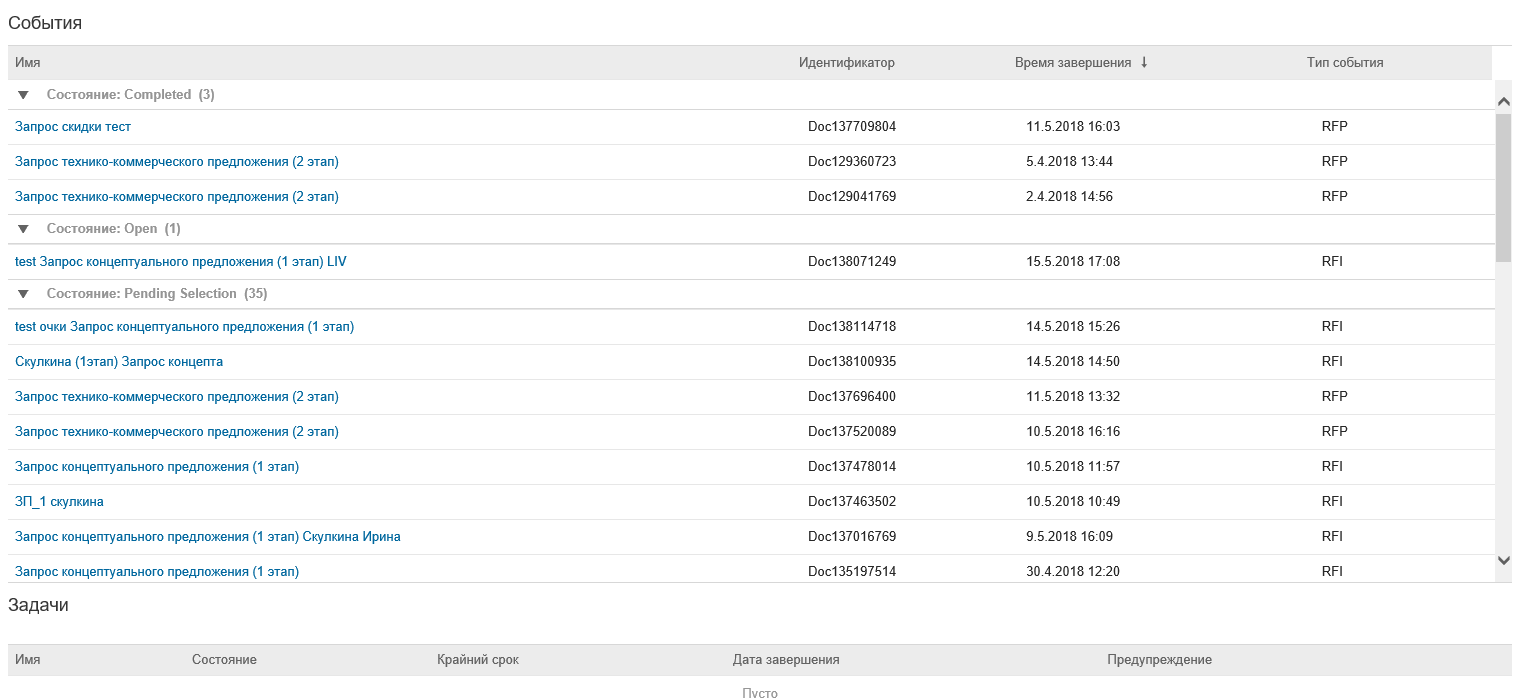 Для участия в событии нажать на «Просмотреть обязательные условия».Прочитать и принять обязательные условия, нажать «ОК» - «ОК». В разделе «Подать предложение» заполнить необходимую информацию нажать на «Предложить» - «ОК». Автоматизация закупочной деятельности 
Международного финансового центра «Астана»(Astana International Financial Centre)на базе SAP ARIBA SOURCINGИнструкция ТерминПояснениеЗакупочная процедураПоследовательность действий по приобретению Заказчиком товаров, работ, услуг.Запрос на закупкуОбъект модуля Ariba Sourcing, который позволяет инициировать закупку.СистемаАвтоматизированная система по управлению закупочным процессом SAP Ariba.Ariba SourcingМодуль SAP Ariba, предназначенный для поиска поставщиков и управления закупочной деятельностью с использованием различных типов закупочных процедур.SAP AribaОблачное решение по управлению всеми процессами закупки, состоящее из функциональных модулей.Ariba NetworkИнструмент, предоставляющий доступ поставщикам к закупочным процедурам компании Заказчика.